ІНФОРМАЦІЙНИЙ ЛИСТ ШАНОВНІ КОЛЕГИ!Запрошуємо взяти участь у ІХ науково-практичній інтернет-конференції (з міжнародною участю): СОЦІАЛЬНА АДАПТАЦІЯ ОСОБИСТОСТІ В СУЧАСНОМУ СУСПІЛЬСТВІ, ОРТОБІОЗ ТА ПАЛІАТИВНА ДОПОМОГАіз циклу:ПСИХОЛОГІЧНІ СКЛАДОВІ СТАЛОГО РОЗВИТКУ СУСПІЛЬСТВА: ПОШУК ПСИХОЛОГІЧНОГО ОБҐРУНТУВАННЯ НА ВИКЛИКИ СУЧАСНОСТІЗапрошуються викладачі закладів вищої освіти, практичні психологи, педагоги, лікарі, реабілітологи, аспіранти, магістранти, студенти, представники Університетів Третього Віку Родин Кольпінга всі, хто цікавиться проблемами психології.Конференція відбудеться 28 листопада – 12 грудня 2022 року. Взяти участь в інтернет-обговоренні тез доповідей та завантажити збірник матеріалів конференції можна з 28.11.2022 року, зайшовши на сайт: www.inforum.in.ua1. ТЕМАТИЧНІ НАПРЯМИ КОНФЕРЕНЦІЇ Психологічні складові сталого розвитку суспільства: пошук психологічного обґрунтування на виклики сучасності  Соціальна адаптація особистості в сучасному суспільствіАдаптація до реалій політизованого українського суспільстваПсихологічні особливості ортобіозу особистості Медико-психологічна підтримка особистості.Ревіталізація учасників бойових дій, жерт війни та внутрішньо переміщених осіб.Секція для здобувачів освіти підготовки магістра спеціальності 053 ПсихологіяАктуальні проблеми вікової та педагогічної психології.Клінічна психологія у контексті нагальних проблем сучасності.Особливості психологічного консультування та психотерапії у фаховій діяльності практичних психологів.Робочі мови конференції – українська, англійська.Тези та заявка (вказати ел. пошту, на яку відправлять Вам збірник і сертифікат участі), (в окремих файлах) мають бути надіслані до оргкомітету не пізніше 25 листопада 2022 року на адресу: e-conference@ukr.netРобочий план інтернет-конференції2. ПОРЯДОК НАДСИЛАННЯ МАТЕРІАЛІВ ЕЛЕКТРОННОЮ ПОШТОЮТема електронного повідомлення повинна містити прізвище та ім’я учасника.Назва файлу повинна відповідати прізвищу та імені учасника конференції (напр., Іванчук Володимир-тези; Іванчук Володимир-заявка);Для студентів та наукових керівників : публікація приймається до участі в конференції за умови зазначення наукового керівника студентської публікації. Студент та науковий керівник публікації відповідають за коректність поданих матеріалів.Оплата публікації здійснюється після прийняття матеріалів до друку. Звертатись на кафедру, корпус С, (м. Луцьк, вул. Банкова, 9), каб. 201, або до організаторів конференції (телефони подані нижче).Організаційний внесок участі в конференції складає 150 грн за 1 публікацію. Вказана сума покриває витрати на участь в конференції в режимі on-line – вартість платформи, on-line публікацію тез, on-line збірник матеріалів та програму конференції, сертифікат учасника, збірник публікацій магістрантів факультету.3. ВИМОГИ ДО ОФОРМЛЕННЯ ТЕЗ:текст виконаний в Microsoft Office Word 2010 і нижче, файл збережений з розширенням *.rtf , *.doc, *.docх.у першому рядку – прізвище, ім’я та по батькові автора (напівжирний шрифт,    кегль 14);другий рядок – місце роботи (навчання), науковий ступінь, учене звання (або посада/статус);через рядок – назва тез (напівжирний шрифт, кегль 14);через рядок після назви – основний текст (кегль 14).через один рядок після основного тексту Список використаних джерел (кегль 12).Наприклад:Володимир Іванчук кандидат психологічних наук, доцент (аспірант)Волинський національний університет імені Лесі Українкивисокий кардіоваскулярний ризик у комбатантів:напрямки поведінково-когнітивної корекціїТекстСписок використаних джерел (кегль 12)Приклад для студентських публікацій:Тетяна Петровамагістр (здобувач освіти) факультету психологіїВолинський національний університет імені Лесі УкраїнкиНауковий керівник: Володимир Іванчук кандидат психологічних наук, доцент Волинський національний університет імені Лесі Українкивисокий кардіоваскулярний ризик у комбатантів:напрямки поведінково-когнітивної корекціїТекстСписок використаних джерел (кегль 12)Вимоги до набору тез: Текст публікації (до трьох сторінок формату А4) повинен бути виконаний в текстовому редакторі Microsoft Office Wоrd і зредагований.основний текст необхідно друкувати через інтервал 1,0, 14 кеглем, шрифт – Times New Roman;параметри сторінки: ліве поле – 2 см, праве – 1,5 см, верхнє та нижнє –  2 см;  Абзацний відступ – 1см (прохання не створювати абзацний відступ за допомогою клавіші Tab і знаків пропуску);обов’язкове використання лапок такого формату – «» («текст»);ключова термінологія та основні положення у тексті виділяється курсивом (підкреслень не робити);бібліографічні посилання оформляти так: на одне джерело – [1, с. 4], на кілька джерел – [4, с. 55; 10, с. 15]; допускаються посилання й без зазначення сторінки, якщо йдеться про джерело загалом;сторінки статті НЕ нумерувати;не використовувати переносів;Учасники конференції також будуть мати можливість опублікувати свої матеріали у журналі «Психологічні перспективи», який є науковим фаховим рецензованим виданням України, категорії Б (Додаток 12 до наказу МОН України від 12 травня 2016 р. № 515) та входить до переліку міжнародних наукометричних баз (Index Copernicus International, Scientific Journal Impact Factor, Scientific Indexing Services, Open Academic Journals Index, The Journals Impact Factor, РИНЦ, Academic Resourse Index, Google Scholar)Для цього необхідно надіслати матеріали у розширеному обсязі (10 -12 сторінок) на адресу: psyprojournal@gmail.com. Телефон для довідок: (066)9395898 – Коструба Наталія СергіївнаДетальна інформація щодо умов публікації знаходиться на сайті журналу: http://psychoprospects.vnu.edu.uaКонтактні телефони координаторів конференції: проф. Гошовський Ярослав Олександрович (050) 917-17-93, доц. Гошовська Дарія Тарасівна (050) 917-17-92, доц. Іванашко Оксана Євгенівна (066) 78-169-47.Адреса оргкомітету:Корпус С, каб 201Кафедра педагогічної та вікової психологіїФакультет психології Волинський національний університет імені Лесі Українкивул. Банкова, 9м. Луцьк430254. ЗАЯВКА:Заявка учасника (надсилається файлом з назвою: Іванчук Володимир-заявка):З повагою та сподіваннями на співпрацю                                Оргкомітет     МІНІСТЕРСТВО ОСВІТИ І НАУКИ УКРАЇНИНАЦІОНАЛЬНА АКАДЕМІЯ НАУК ВИЩОЇ ОСВІТИ УКРАЇНИВОЛИНСЬКИЙ НАЦІОНАЛЬНИЙ УНІВЕРСИТЕТ ІМЕНІ ЛЕСІ УКРАЇНКИФАКУЛЬТЕТ ПСИХОЛОГІЇ КАФЕДРА ПЕДАГОГІЧНОЇ ТА ВІКОВОЇ ПСИХОЛОГІЇЛАБОРАТОРІЯ «ПСИХОГЕНЕЗА ОСОБИСТОСТІ»ЛАБОРАТОРІЯ ІНТЕГРАЛЬНИХ ДОСЛІДЖЕНЬ ОСОБИСТОСТІВОЛИНСЬКИЙ ПІДРОЗДІЛ АСОЦІАЦІЇ ПОЛІТИЧНИХ ПСИХОЛОГІВ УКРАЇНИГО «СПРАВА КОЛЬПІНГА В УКРАЇНІ»ДЕПАРТАМЕНТ ОСВІТИ ЛУЦЬКОЇ МІСЬКОЇ РАДИВОЛИНСЬКИЙ АКМЕ-УНІВЕРСИТЕТПАПСЬКИЙ КАТОЛИЦЬКИЙ УНІВЕРСИТЕТ У ПАРАНІ (Pontifícia Universidade Católica do Paraná), КУРІТІБА, БРАЗИЛІЯМІНІСТЕРСТВО ОСВІТИ І НАУКИ УКРАЇНИНАЦІОНАЛЬНА АКАДЕМІЯ НАУК ВИЩОЇ ОСВІТИ УКРАЇНИВОЛИНСЬКИЙ НАЦІОНАЛЬНИЙ УНІВЕРСИТЕТ ІМЕНІ ЛЕСІ УКРАЇНКИФАКУЛЬТЕТ ПСИХОЛОГІЇ КАФЕДРА ПЕДАГОГІЧНОЇ ТА ВІКОВОЇ ПСИХОЛОГІЇЛАБОРАТОРІЯ «ПСИХОГЕНЕЗА ОСОБИСТОСТІ»ЛАБОРАТОРІЯ ІНТЕГРАЛЬНИХ ДОСЛІДЖЕНЬ ОСОБИСТОСТІВОЛИНСЬКИЙ ПІДРОЗДІЛ АСОЦІАЦІЇ ПОЛІТИЧНИХ ПСИХОЛОГІВ УКРАЇНИГО «СПРАВА КОЛЬПІНГА В УКРАЇНІ»ДЕПАРТАМЕНТ ОСВІТИ ЛУЦЬКОЇ МІСЬКОЇ РАДИВОЛИНСЬКИЙ АКМЕ-УНІВЕРСИТЕТПАПСЬКИЙ КАТОЛИЦЬКИЙ УНІВЕРСИТЕТ У ПАРАНІ (Pontifícia Universidade Católica do Paraná), КУРІТІБА, БРАЗИЛІЯМІНІСТЕРСТВО ОСВІТИ І НАУКИ УКРАЇНИНАЦІОНАЛЬНА АКАДЕМІЯ НАУК ВИЩОЇ ОСВІТИ УКРАЇНИВОЛИНСЬКИЙ НАЦІОНАЛЬНИЙ УНІВЕРСИТЕТ ІМЕНІ ЛЕСІ УКРАЇНКИФАКУЛЬТЕТ ПСИХОЛОГІЇ КАФЕДРА ПЕДАГОГІЧНОЇ ТА ВІКОВОЇ ПСИХОЛОГІЇЛАБОРАТОРІЯ «ПСИХОГЕНЕЗА ОСОБИСТОСТІ»ЛАБОРАТОРІЯ ІНТЕГРАЛЬНИХ ДОСЛІДЖЕНЬ ОСОБИСТОСТІВОЛИНСЬКИЙ ПІДРОЗДІЛ АСОЦІАЦІЇ ПОЛІТИЧНИХ ПСИХОЛОГІВ УКРАЇНИГО «СПРАВА КОЛЬПІНГА В УКРАЇНІ»ДЕПАРТАМЕНТ ОСВІТИ ЛУЦЬКОЇ МІСЬКОЇ РАДИВОЛИНСЬКИЙ АКМЕ-УНІВЕРСИТЕТПАПСЬКИЙ КАТОЛИЦЬКИЙ УНІВЕРСИТЕТ У ПАРАНІ (Pontifícia Universidade Católica do Paraná), КУРІТІБА, БРАЗИЛІЯ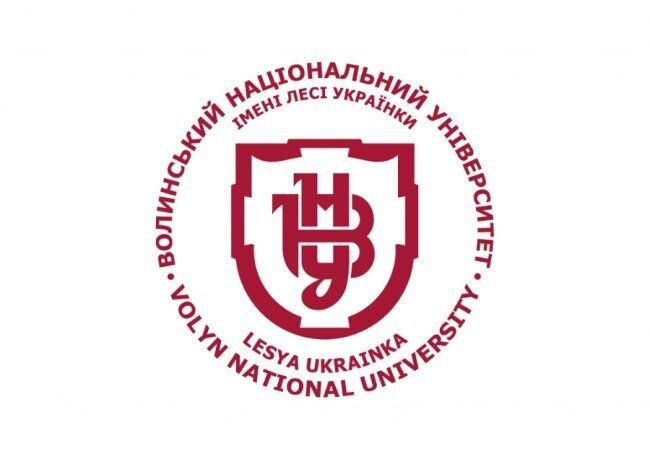 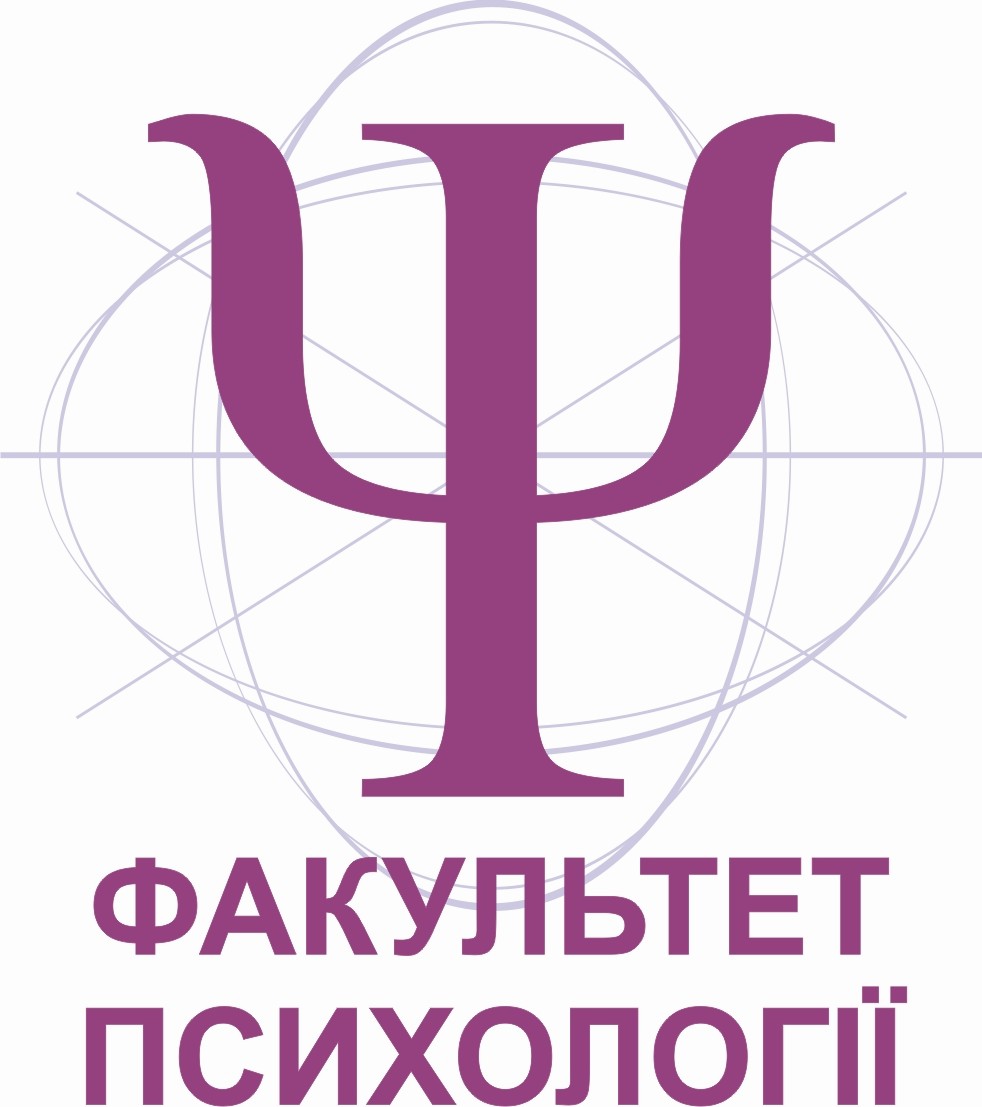 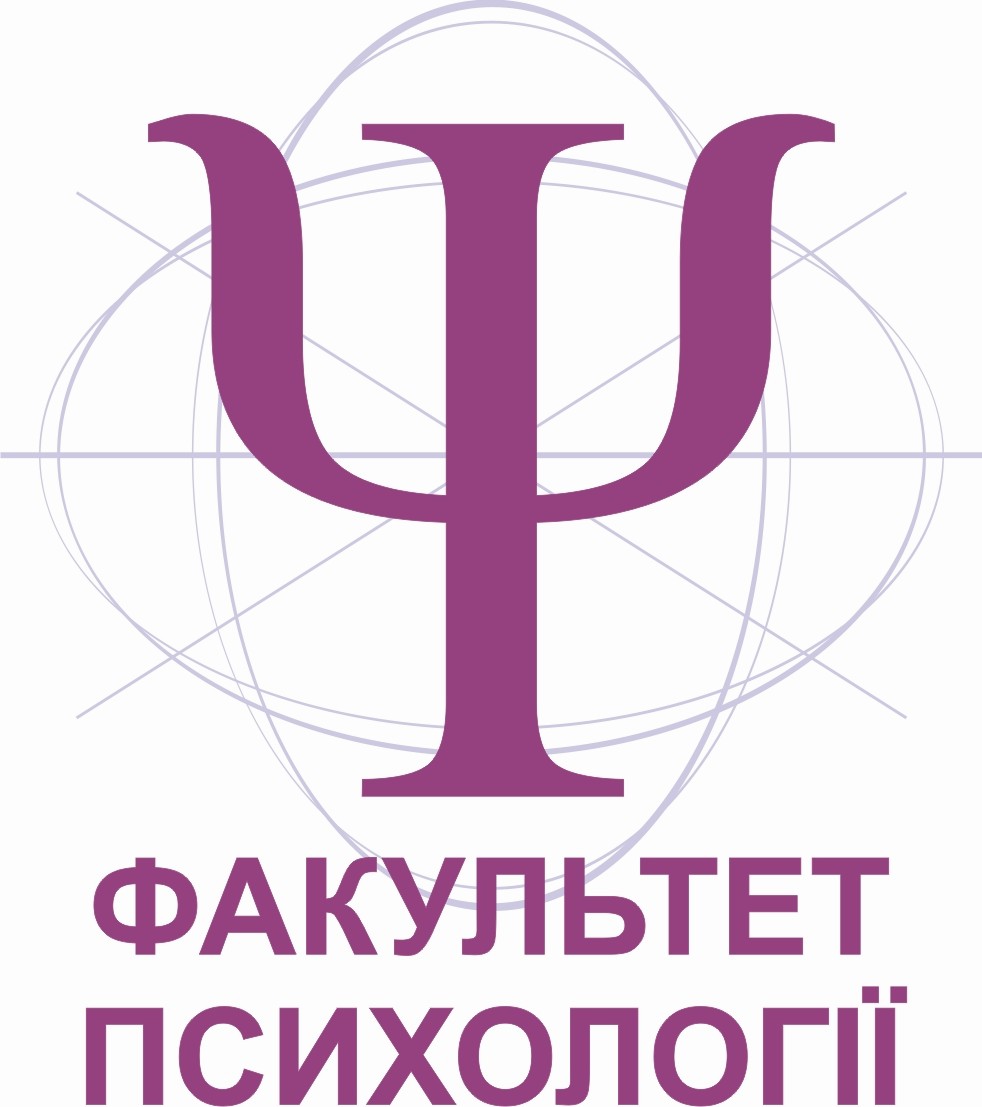 Відкриття  загального доступу до інтернет-обговорення тез доповідей28.11.2022Повідомлення учасників конференції про коментування їх наукових праць та інше28.11.2022 – 02.12.2022Розміщення електронного збірника тез доповідей конференції на сайті www.inforum.in.uaНадсилання електронних сертифікатів учасникам інтернет-конференції (20 годин = 1,5 кредитів)02.12.2022Прізвище, ім’я, по-батькові Науковий ступінь, вчене званняМісце роботи (навчання), посадаНазва статтіТематичний напрямТелефон, e-mail